Demande de réservation pour un événement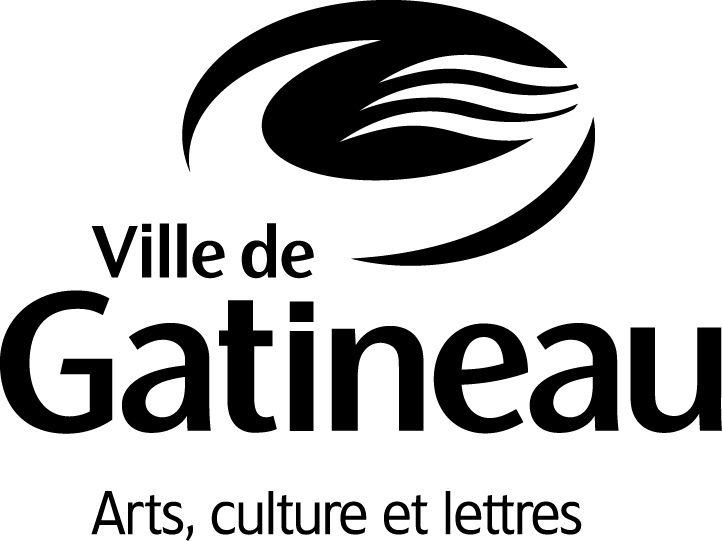 Centre culturel du Vieux-Aylmer – Cabaret la BasocheL’organisme est responsable de tout matériel réservé pour son événement.Facturation et paiement :Un dépôt couvrant 50 % des frais de location est requis lors de la signature du contrat afin de garantir la réservation.La balance des frais doit être acquittée au moins 3 semaines (21 jours) avant l’événement.*Taxes applicables**Licence de musique SOCAN : Cette licence vous autorise à faire jouer (exécuter en public) des œuvres musicales pour un spectacle, conférence, assemblée, défilés de mode, etc. Le droit par événement est basé sur la capacité de chaque salle (places assises et debout) et si la musique sert ou non à la danse. (Plus taxes applicables). Pour plus d’information, veuillez-vous référer à http://www.socan.ca/fr/licensees/why-socanLa qualité et l’exactitude des informations transmises vous assurent de meilleures conditionsd’exécution et le succès de votre événement.Nous vous prions de nous transmettre au moins 3 semaines avant la date de votre événement, les documents suivants : devis technique, horaire de la journée, plantation sonore, plan d’éclairage (si applicable).La qualité et l’exactitude des informations transmises vous assurent de meilleures conditionsd’exécution et le succès de votre événement.Nous vous prions de nous transmettre au moins 3 semaines avant la date de votre événement, les documents suivants : devis technique, horaire de la journée, plantation sonore, plan d’éclairage (si applicable).La qualité et l’exactitude des informations transmises vous assurent de meilleures conditionsd’exécution et le succès de votre événement.Nous vous prions de nous transmettre au moins 3 semaines avant la date de votre événement, les documents suivants : devis technique, horaire de la journée, plantation sonore, plan d’éclairage (si applicable).La qualité et l’exactitude des informations transmises vous assurent de meilleures conditionsd’exécution et le succès de votre événement.Nous vous prions de nous transmettre au moins 3 semaines avant la date de votre événement, les documents suivants : devis technique, horaire de la journée, plantation sonore, plan d’éclairage (si applicable).La qualité et l’exactitude des informations transmises vous assurent de meilleures conditionsd’exécution et le succès de votre événement.Nous vous prions de nous transmettre au moins 3 semaines avant la date de votre événement, les documents suivants : devis technique, horaire de la journée, plantation sonore, plan d’éclairage (si applicable).La qualité et l’exactitude des informations transmises vous assurent de meilleures conditionsd’exécution et le succès de votre événement.Nous vous prions de nous transmettre au moins 3 semaines avant la date de votre événement, les documents suivants : devis technique, horaire de la journée, plantation sonore, plan d’éclairage (si applicable).La qualité et l’exactitude des informations transmises vous assurent de meilleures conditionsd’exécution et le succès de votre événement.Nous vous prions de nous transmettre au moins 3 semaines avant la date de votre événement, les documents suivants : devis technique, horaire de la journée, plantation sonore, plan d’éclairage (si applicable).La qualité et l’exactitude des informations transmises vous assurent de meilleures conditionsd’exécution et le succès de votre événement.Nous vous prions de nous transmettre au moins 3 semaines avant la date de votre événement, les documents suivants : devis technique, horaire de la journée, plantation sonore, plan d’éclairage (si applicable).La qualité et l’exactitude des informations transmises vous assurent de meilleures conditionsd’exécution et le succès de votre événement.Nous vous prions de nous transmettre au moins 3 semaines avant la date de votre événement, les documents suivants : devis technique, horaire de la journée, plantation sonore, plan d’éclairage (si applicable).La qualité et l’exactitude des informations transmises vous assurent de meilleures conditionsd’exécution et le succès de votre événement.Nous vous prions de nous transmettre au moins 3 semaines avant la date de votre événement, les documents suivants : devis technique, horaire de la journée, plantation sonore, plan d’éclairage (si applicable).La qualité et l’exactitude des informations transmises vous assurent de meilleures conditionsd’exécution et le succès de votre événement.Nous vous prions de nous transmettre au moins 3 semaines avant la date de votre événement, les documents suivants : devis technique, horaire de la journée, plantation sonore, plan d’éclairage (si applicable).La qualité et l’exactitude des informations transmises vous assurent de meilleures conditionsd’exécution et le succès de votre événement.Nous vous prions de nous transmettre au moins 3 semaines avant la date de votre événement, les documents suivants : devis technique, horaire de la journée, plantation sonore, plan d’éclairage (si applicable).La qualité et l’exactitude des informations transmises vous assurent de meilleures conditionsd’exécution et le succès de votre événement.Nous vous prions de nous transmettre au moins 3 semaines avant la date de votre événement, les documents suivants : devis technique, horaire de la journée, plantation sonore, plan d’éclairage (si applicable).La qualité et l’exactitude des informations transmises vous assurent de meilleures conditionsd’exécution et le succès de votre événement.Nous vous prions de nous transmettre au moins 3 semaines avant la date de votre événement, les documents suivants : devis technique, horaire de la journée, plantation sonore, plan d’éclairage (si applicable).La qualité et l’exactitude des informations transmises vous assurent de meilleures conditionsd’exécution et le succès de votre événement.Nous vous prions de nous transmettre au moins 3 semaines avant la date de votre événement, les documents suivants : devis technique, horaire de la journée, plantation sonore, plan d’éclairage (si applicable).La qualité et l’exactitude des informations transmises vous assurent de meilleures conditionsd’exécution et le succès de votre événement.Nous vous prions de nous transmettre au moins 3 semaines avant la date de votre événement, les documents suivants : devis technique, horaire de la journée, plantation sonore, plan d’éclairage (si applicable).La qualité et l’exactitude des informations transmises vous assurent de meilleures conditionsd’exécution et le succès de votre événement.Nous vous prions de nous transmettre au moins 3 semaines avant la date de votre événement, les documents suivants : devis technique, horaire de la journée, plantation sonore, plan d’éclairage (si applicable).La qualité et l’exactitude des informations transmises vous assurent de meilleures conditionsd’exécution et le succès de votre événement.Nous vous prions de nous transmettre au moins 3 semaines avant la date de votre événement, les documents suivants : devis technique, horaire de la journée, plantation sonore, plan d’éclairage (si applicable).La qualité et l’exactitude des informations transmises vous assurent de meilleures conditionsd’exécution et le succès de votre événement.Nous vous prions de nous transmettre au moins 3 semaines avant la date de votre événement, les documents suivants : devis technique, horaire de la journée, plantation sonore, plan d’éclairage (si applicable).La qualité et l’exactitude des informations transmises vous assurent de meilleures conditionsd’exécution et le succès de votre événement.Nous vous prions de nous transmettre au moins 3 semaines avant la date de votre événement, les documents suivants : devis technique, horaire de la journée, plantation sonore, plan d’éclairage (si applicable).La qualité et l’exactitude des informations transmises vous assurent de meilleures conditionsd’exécution et le succès de votre événement.Nous vous prions de nous transmettre au moins 3 semaines avant la date de votre événement, les documents suivants : devis technique, horaire de la journée, plantation sonore, plan d’éclairage (si applicable).La qualité et l’exactitude des informations transmises vous assurent de meilleures conditionsd’exécution et le succès de votre événement.Nous vous prions de nous transmettre au moins 3 semaines avant la date de votre événement, les documents suivants : devis technique, horaire de la journée, plantation sonore, plan d’éclairage (si applicable).La qualité et l’exactitude des informations transmises vous assurent de meilleures conditionsd’exécution et le succès de votre événement.Nous vous prions de nous transmettre au moins 3 semaines avant la date de votre événement, les documents suivants : devis technique, horaire de la journée, plantation sonore, plan d’éclairage (si applicable).La qualité et l’exactitude des informations transmises vous assurent de meilleures conditionsd’exécution et le succès de votre événement.Nous vous prions de nous transmettre au moins 3 semaines avant la date de votre événement, les documents suivants : devis technique, horaire de la journée, plantation sonore, plan d’éclairage (si applicable).Informations généralesInformations généralesInformations généralesInformations généralesInformations généralesInformations généralesInformations généralesInformations généralesInformations généralesInformations généralesInformations généralesInformations généralesInformations généralesInformations généralesInformations généralesInformations généralesInformations généralesInformations généralesInformations généralesInformations généralesInformations généralesInformations généralesInformations généralesInformations généralesNom du groupe ou de l’organisme Nom du groupe ou de l’organisme Nom du groupe ou de l’organisme Nom du groupe ou de l’organisme Nom du groupe ou de l’organisme Nom du responsable Nom du responsable Nom du responsable Nom du responsable Nom du responsable Courriel Courriel Courriel Adresse Code postal Code postal Code postal No tél. bureau No tél. bureau Cellulaire Cellulaire Cellulaire Nom du ou des signataire(s) du contrat Nom du ou des signataire(s) du contrat Nom du ou des signataire(s) du contrat Nom du ou des signataire(s) du contrat Nom du ou des signataire(s) du contrat Description du concert ou de l’événementDescription du concert ou de l’événementDescription du concert ou de l’événementDescription du concert ou de l’événementDescription du concert ou de l’événementDescription du concert ou de l’événementDescription du concert ou de l’événementDescription du concert ou de l’événementDescription du concert ou de l’événementDescription du concert ou de l’événementDescription du concert ou de l’événementDescription du concert ou de l’événementDescription du concert ou de l’événementDescription du concert ou de l’événementDescription du concert ou de l’événementDescription du concert ou de l’événementDescription du concert ou de l’événementDescription du concert ou de l’événementDescription du concert ou de l’événementDescription du concert ou de l’événementDescription du concert ou de l’événementDescription du concert ou de l’événementDescription du concert ou de l’événementDescription du concert ou de l’événementNom donné à l’événement ou spectacle Nom donné à l’événement ou spectacle Nom donné à l’événement ou spectacle Nom donné à l’événement ou spectacle Nom donné à l’événement ou spectacle Nom donné à l’événement ou spectacle Genre d’événement Genre d’événement Genre d’événement Genre d’événement Genre d’événement Genre d’événement Brève description de l’événement ou du spectacle :       Brève description de l’événement ou du spectacle :       Brève description de l’événement ou du spectacle :       Brève description de l’événement ou du spectacle :       Brève description de l’événement ou du spectacle :       Brève description de l’événement ou du spectacle :       Brève description de l’événement ou du spectacle :       Brève description de l’événement ou du spectacle :       Brève description de l’événement ou du spectacle :       Brève description de l’événement ou du spectacle :       Brève description de l’événement ou du spectacle :       Brève description de l’événement ou du spectacle :       Brève description de l’événement ou du spectacle :       Brève description de l’événement ou du spectacle :       Brève description de l’événement ou du spectacle :       Brève description de l’événement ou du spectacle :       Brève description de l’événement ou du spectacle :       Brève description de l’événement ou du spectacle :       Brève description de l’événement ou du spectacle :       Brève description de l’événement ou du spectacle :       Brève description de l’événement ou du spectacle :       Brève description de l’événement ou du spectacle :       Brève description de l’événement ou du spectacle :       Brève description de l’événement ou du spectacle :       Date de l’événement Date de l’événement Date de l’événement Date de l’événement Date de l’événement Heure du début de l’évènementHeure du début de l’évènementHeure du début de l’évènementHeure du début de l’évènementHeure du début de l’évènementHeure du début de l’évènementHeure du début de l’évènementHeure du début de l’évènementHeure du début de l’évènementHeure du début de l’évènementHeure du début de l’évènementHeure du début de l’évènementHeure d’arrivée pour la préparationHeure d’arrivée pour la préparationHeure d’arrivée pour la préparationHeure d’arrivée pour la préparationHeure d’arrivée pour la préparationHeure de répétition (si applicable)Heure de répétition (si applicable)Heure de répétition (si applicable)Heure de répétition (si applicable)Heure de répétition (si applicable)Heure de répétition (si applicable)Heure de répétition (si applicable)Heure de répétition (si applicable)Heure de répétition (si applicable)Heure de répétition (si applicable)Heure de répétition (si applicable)Heure de répétition (si applicable)Heure prévue pour les tests de sonHeure prévue pour les tests de sonHeure prévue pour les tests de sonHeure prévue pour les tests de sonHeure prévue pour les tests de sonHeure d’ouverture des portes Heure d’ouverture des portes Heure d’ouverture des portes Heure d’ouverture des portes Heure d’ouverture des portes Heure d’ouverture des portes Heure d’ouverture des portes Heure d’ouverture des portes Heure d’ouverture des portes Heure d’ouverture des portes Heure d’ouverture des portes Heure d’ouverture des portes Durée de l’événement  (heure)Durée de l’événement  (heure)Durée de l’événement  (heure)Durée de l’événement  (heure)Durée de l’événement  (heure)Heure du démontage (pour compléter l’horaire)Heure du démontage (pour compléter l’horaire)Heure du démontage (pour compléter l’horaire)Heure du démontage (pour compléter l’horaire)Heure du démontage (pour compléter l’horaire)Heure du démontage (pour compléter l’horaire)Heure du démontage (pour compléter l’horaire)Heure du démontage (pour compléter l’horaire)Heure du démontage (pour compléter l’horaire)Heure du démontage (pour compléter l’horaire)Heure du démontage (pour compléter l’horaire)Heure du démontage (pour compléter l’horaire)Autres détails si nécessaire :      Autres détails si nécessaire :      Autres détails si nécessaire :      Autres détails si nécessaire :      Autres détails si nécessaire :      Autres détails si nécessaire :      Autres détails si nécessaire :      Autres détails si nécessaire :      Autres détails si nécessaire :      Autres détails si nécessaire :      Autres détails si nécessaire :      Autres détails si nécessaire :      Autres détails si nécessaire :      Autres détails si nécessaire :      Autres détails si nécessaire :      Autres détails si nécessaire :      Autres détails si nécessaire :      Autres détails si nécessaire :      Autres détails si nécessaire :      Autres détails si nécessaire :      Autres détails si nécessaire :      Autres détails si nécessaire :      Autres détails si nécessaire :      Autres détails si nécessaire :      Nombre de personnes qui font partie de votre concert ou événement et qui accompagnent votre production (artistes, musiciens, autres personnes qui vous accompagnent)Nombre de personnes qui font partie de votre concert ou événement et qui accompagnent votre production (artistes, musiciens, autres personnes qui vous accompagnent)Nombre de personnes qui font partie de votre concert ou événement et qui accompagnent votre production (artistes, musiciens, autres personnes qui vous accompagnent)Nombre de personnes qui font partie de votre concert ou événement et qui accompagnent votre production (artistes, musiciens, autres personnes qui vous accompagnent)Nombre de personnes qui font partie de votre concert ou événement et qui accompagnent votre production (artistes, musiciens, autres personnes qui vous accompagnent)Nombre de personnes qui font partie de votre concert ou événement et qui accompagnent votre production (artistes, musiciens, autres personnes qui vous accompagnent)Nombre de personnes qui font partie de votre concert ou événement et qui accompagnent votre production (artistes, musiciens, autres personnes qui vous accompagnent)Nombre de personnes qui font partie de votre concert ou événement et qui accompagnent votre production (artistes, musiciens, autres personnes qui vous accompagnent)Nombre de personnes qui font partie de votre concert ou événement et qui accompagnent votre production (artistes, musiciens, autres personnes qui vous accompagnent)Nombre de personnes qui font partie de votre concert ou événement et qui accompagnent votre production (artistes, musiciens, autres personnes qui vous accompagnent)Nombre de personnes qui font partie de votre concert ou événement et qui accompagnent votre production (artistes, musiciens, autres personnes qui vous accompagnent)Nombre de personnes qui font partie de votre concert ou événement et qui accompagnent votre production (artistes, musiciens, autres personnes qui vous accompagnent)Nombre de personnes qui font partie de votre concert ou événement et qui accompagnent votre production (artistes, musiciens, autres personnes qui vous accompagnent)Nombre de personnes qui font partie de votre concert ou événement et qui accompagnent votre production (artistes, musiciens, autres personnes qui vous accompagnent)Nombre de personnes qui font partie de votre concert ou événement et qui accompagnent votre production (artistes, musiciens, autres personnes qui vous accompagnent)Nombre de personnes qui font partie de votre concert ou événement et qui accompagnent votre production (artistes, musiciens, autres personnes qui vous accompagnent)Nombre de personnes qui font partie de votre concert ou événement et qui accompagnent votre production (artistes, musiciens, autres personnes qui vous accompagnent)Nombre de personnes qui font partie de votre concert ou événement et qui accompagnent votre production (artistes, musiciens, autres personnes qui vous accompagnent)Nombre de personnes qui font partie de votre concert ou événement et qui accompagnent votre production (artistes, musiciens, autres personnes qui vous accompagnent)Salle(s) désirée(s) :Salle(s) désirée(s) :Salle(s) désirée(s) :Salle(s) désirée(s) :Salle(s) désirée(s) :Salle(s) désirée(s) :Salle(s) désirée(s) :Salle(s) désirée(s) :Salle(s) désirée(s) :Salle(s) désirée(s) :Salle(s) désirée(s) :Salle(s) désirée(s) :Salle(s) désirée(s) :Salle(s) désirée(s) :Salle(s) désirée(s) :Salle(s) désirée(s) :Salle(s) désirée(s) :Salle(s) désirée(s) :Salle(s) désirée(s) :Salle(s) désirée(s) :Salle(s) désirée(s) :Salle(s) désirée(s) :Salle(s) désirée(s) :Salle(s) désirée(s) :Atelier 1                    Atelier 1                    Atelier 1                    Atelier 1                    Salle Lucie-Vigneault                  Salle Lucie-Vigneault                  Salle Lucie-Vigneault                  Salle Lucie-Vigneault                  Salle Lucie-Vigneault                  Salle Lucie-Vigneault                  Salle Lucie-Vigneault                  Salle Lucie-Vigneault                  Salle Lucie-Vigneault                  Salle Lucie-Vigneault                  Salle Lucie-Vigneault                  Salle Lucie-Vigneault                  Salle Lucie-Vigneault                  Salle Lucie-Vigneault                  Cabaret La Basoche                     Cabaret La Basoche                     Cabaret La Basoche                     Cabaret La Basoche                     Cabaret La Basoche                     Cabaret La Basoche                     Atelier 2                    Atelier 2                    Atelier 2                    Atelier 2                    Le Foyer                                        Le Foyer                                        Le Foyer                                        Le Foyer                                        Le Foyer                                        Le Foyer                                        Le Foyer                                        Le Foyer                                        Le Foyer                                        Le Foyer                                        Le Foyer                                        Le Foyer                                        Le Foyer                                        Le Foyer                                        Autres :                                          Autres :                                          Autres :                                          Autres :                                          Autres :                                          Autres :                                          Service de bar (alcool) ?Service de bar (alcool) ?Service de bar (alcool) ?Service de bar (alcool) ?Service de bar (alcool) ?Service de bar (alcool) ?Service de bar (alcool) ?Service de bar (alcool) ?NonOuiOui  Tarification pour barman : 29$/heure, plus taxes pour   un minimum de 4 heures  Tarification pour barman : 29$/heure, plus taxes pour   un minimum de 4 heures  Tarification pour barman : 29$/heure, plus taxes pour   un minimum de 4 heures  Tarification pour barman : 29$/heure, plus taxes pour   un minimum de 4 heures  Tarification pour barman : 29$/heure, plus taxes pour   un minimum de 4 heures  Tarification pour barman : 29$/heure, plus taxes pour   un minimum de 4 heures  Tarification pour barman : 29$/heure, plus taxes pour   un minimum de 4 heures  Tarification pour barman : 29$/heure, plus taxes pour   un minimum de 4 heures  Tarification pour barman : 29$/heure, plus taxes pour   un minimum de 4 heures  Tarification pour barman : 29$/heure, plus taxes pour   un minimum de 4 heuresMusique (DJ, musique d’ambiance, musicien(s))Musique (DJ, musique d’ambiance, musicien(s))Musique (DJ, musique d’ambiance, musicien(s))Musique (DJ, musique d’ambiance, musicien(s))Musique (DJ, musique d’ambiance, musicien(s))Musique (DJ, musique d’ambiance, musicien(s))Musique (DJ, musique d’ambiance, musicien(s))Musique (DJ, musique d’ambiance, musicien(s))NonOuiOui  Licence de musique SOCAN applicable**  Licence de musique SOCAN applicable**  Licence de musique SOCAN applicable**  Licence de musique SOCAN applicable**  Licence de musique SOCAN applicable**  Licence de musique SOCAN applicable**  Licence de musique SOCAN applicable**  Licence de musique SOCAN applicable**  Licence de musique SOCAN applicable**  Licence de musique SOCAN applicable**Équipement audio-visuel :Équipement audio-visuel :Équipement audio-visuel :Équipement audio-visuel :Équipement audio-visuel :Équipement audio-visuel :Équipement audio-visuel :Équipement audio-visuel :NonOuiOui Services techniques requis Services techniques requis Services techniques requis Services techniques requis Services techniques requis Services techniques requis Services techniques requis Services techniques requis Services techniques requis Services techniques requisSpécifier :Services techniques :Services techniques :Services techniques :Services techniques :Services techniques :Services techniques :Services techniques :Services techniques :NonOuiOuiOuiSpécifier :Plan de salle désiré :Plan de salle désiré :Plan de salle désiré :Cabaret :Cabaret :Admission générale :Admission générale :Admission générale :Admission générale :École :École :École :Réception :Réception :Réception :Carré ouvert :Carré ouvert :Plan de salle désiré :Plan de salle désiré :Plan de salle désiré :Autre :Autre :